Schnitzelbrot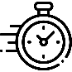 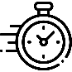 Nach einem Rezept von lagerkochbuch Für 25 Personen25StckSchnitzel (Poulet, Schwein)(panieren), anbraten 25StckBaguettebrötli Aufschneiden 1EisbergsalatIn Stücken, ins Brot legen  2StckSalatgurkenFein schneiden, ins Brot legenEvtl. Sauce (Ketchup, Mayo etc.) Ins Brötli streichen Fleisch ins Brötli legen und einpacken. Varianten: Varianten: Vegan/vegetarisch: Schnitzel durch Gemüse oder Fleischersatzprodukt ersetzenZöliakie: Glutenfreies Brot verwendenVegan/vegetarisch: Schnitzel durch Gemüse oder Fleischersatzprodukt ersetzenZöliakie: Glutenfreies Brot verwenden